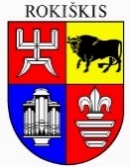 ROKIŠKIO RAJONO SAVIVALDYBĖS MERASPOTVARKISDĖL KONKURSO „PAŽANGIAUSI METŲ ŪKIAI –2024“ ORGANIZAVIMO 2024 m. gegužės 20 d. Nr. MV-263RokiškisVadovaudamasis Lietuvos Respublikos vietos savivaldos įstatymo 25 straipsnio 5 dalimi, siekdamas rajone išaiškinti puikiai besitvarkančius ūkininkus:S k e l b i u  konkursą „Pažangiausi metų ūkiai 2024“ (toliau – Konkursas).T v i r t i n u Konkurso dalyvių vertinimo kriterijus (pridedama).3. S u d a r a u Komisiją konkurso „Pažangiausi metų ūkiai 2024“ nugalėtojams rajone išaiškinti (toliau – Komisija):Jolanta Jasiūnienė – Žemės ūkio skyriaus vedėja;Zita Juodelienė – Žemės ūkio skyriaus vyriausioji specialistė;Jurgita Kavaliauskienė – Rokiškio rajono ūkininkų sąjungos sekretorė-buhalterė;Alvydas Mackus – ūkininkas, Rokiškio rajono ūkininkų sąjungos deleguotas narys;Mindaugas Petkevičius – Rokiškio rajone Rokiškio rajono ūkininkų sąjungos pirmininkas;Birutė Spundzevičienė – Žemės ūkio konsultavimo tarnybos Rokiškio biuro vyresnioji gyvulininkystės konsultantė.4. T v i r t i n u Komisijos konkurso „Pažangiausi metų ūkiai 2024“ nugalėtojams rajone išaiškinti darbo reglamentą (toliau – Reglamentas, pridedama).  5. K v i e č i u:5.1. ūkininkus dalyvauti Konkurse;5.2. kaimų bendruomenes, seniūnaičius, ūkininkus siūlyti kandidatus Konkursui bei aktyviai dalyvauti, aptariant kandidatų sąrašus seniūnijose.5. Į p a r e i g o j u:5.1. Rokiškio rajono savivaldybės administracijos direktorių:5.1.1. skirti Juodupės, Jūžintų, Kamajų, Kazliškio, Kriaunų, Panemunėlio, Pandėlio, Obelių ir Rokiškio kaimiškosios seniūnijos seniūnus atsakingus:5.1.1.1. už ūkininkų, kandidatų dalyvauti Konkurse, inicijavimą ir dalyvių sąrašo pateikimą iki 2024 m. gegužės 31 d.;5.1.1.2. už lauko dienos seniūnijoje organizavimą, Komisijai lankant ūkius;5.1.2. šį potvarkį paskelbti rajono laikraštyje bei savivaldybės interneto puslapyje;5.1.3. skirti transportą ūkių apžiūrai pagal prieš savaitę Komisijos pateiktą grafiką;5.2. Komisiją, vadovaujantis reglamentu, iki 2024 m. liepos 5 d. rajone išaiškinti pažangiausius metų ūkius:5.2.1. ūkininkų, dirbančių iki 50 ha žemės, grupėje;5.2.2. ūkininkų, dirbančių iki  žemės, grupėje;5.2.3. ūkininkų, dirbančių daugiau negu  žemės, grupėje;5.2.4. jaunųjų ūkininkų grupėje;5.2.5. ekologiškai ūkininkaujančių ūkininkų grupėje;5.2.6. alternatyviąja veikla užsiimančių ūkių grupėje.5.3. Komisiją paskelbti informaciją apie konkurso dalyvius per žiniasklaidos priemones.Šis potvarkis per vieną mėnesį gali būti skundžiamas Lietuvos administracinių ginčų komisijos Panevėžio apygardos skyriui (Respublikos g. 62, Panevėžys) Lietuvos Respublikos ikiteisminio administracinių ginčų nagrinėjimo tvarkos įstatymo nustatyta tvarka.Savivaldybės meras	Ramūnas Godeliauskas Jolanta Jasiūnienė PATVIRTINTARokiškio rajono savivaldybės mero 2024 m. gegužės 20 d. potvarkiu Nr. MV-263 KONKURSO „PAŽANGIAUSI METŲ ŪKIAI 2024“ DALYVIŲ VERTINIMO KRITERIJAI	1. Konkursas „Pažangiausi metų ūkiai 2024“ (toliau – Konkursas) skirtas skatinti rajono ūkininkus siekti inovacijų ir gamybos efektyvumo, ekologinės pusiausvyros, stiprinti bendruomeniškumą, iniciatyvumą, skleisti ūkių gerąją patirtį, didinti žemės ūkio ir alternatyviąja veikla* užsiimančių subjektų žinomumą rajone ir respublikoje. 	2. Pageidavimus dalyvauti Konkurse seniūnijoms pareiškia patys ūkininkai, taip pat kandidatus Konkursui siūlo Rokiškio rajono ūkininkų sąjungos tarybos atstovai seniūnijose, kaimų bendruomenės, seniūnaičiai. Prioritetas atrenkant ūkius – iki tol konkursuose nedalyvavę ir nenominuoti ūkininkų ūkiai. Bendrame seniūnijos aktyvo posėdyje, dalyvaujant Rokiškio rajono ūkininkų sąjungos, bendruomenių atstovams, seniūnaičiams, vadovaujantis tiesioginių išmokų paraiškų priėmimo registro duomenimis, kaip potencialių kandidatų sąrašu, pasiūlytos kandidatūros aptariamos ir priimamas sprendimas dėl seniūnijos Konkurso dalyvių sąrašo. Sprendimas kartu su pretendentų užpildytais sutikimais dalyvauti konkurse (priedas) pateikiamas iki 2024-05-31 Žemės ūkio skyriui. 	3. Siekiant objektyviau įvertinti ūkius, jie skirstomi į šešias grupes: ūkininkų, dirbančių iki 50 ha žemės; ūkininkų, dirbančių iki  žemės; ūkininkų, dirbančių daugiau negu  žemės; jaunųjų ūkininkų (ne vyresnių nei 41 m. amžiaus); ekologiškai ūkininkaujančių ūkininkų ūkiai ir alternatyviąja veikla užsiimančių ūkininkų ūkiai.	4. Konkurso dalyvių vertinimo kriterijai:	4.1. ūkių vertinimo kriterijai sudaryti remiantis Lietuvos ūkininkų sąjungos patvirtintais ,,Metų ūkio“ konkurso nuostatais, įvedant kelis papildomus kriterijus;	4.2. jaunųjų ūkininkų ūkiai vertinami atsižvelgiama į asmeninį ūkininko indėlį į ūkio rezultatus, alternatyvioji veikla vertinama atsižvelgiant į veiklos išskirtinumą / unikalumą rajono ribose;	4.3. vertinimo kriterijų balai:	4.4. kiekvienoje ūkių grupėje didžiausią balų skaičių surinkusiam ūkiui skiriama pirma vieta, likusieji ūkiai vertinami skiriant nominacijas, padėkas.	5. Konkurso dalyvis vėl dalyvauti Konkurse gali praėjus penkeriems metams.	6. Iš Konkurso pirmų vietų laimėtojų ūkininkų ūkių atrenkami trys laimėtojai respublikiniam ūkininkų konkursui ,,Metų ūkis“. Ūkiai tarpusavyje lyginami pagal darbo organizavimo ūkyje kokybę, investicijų ekonomiškumą ir kryptingumą, ūkio pažangumą ir estetiką, teikiant prioritetą sparčiam materialinės-techninės bazės sukūrimui. Numatomi tokie vertinimo balai:	6.1. labai spartus materialinės-techninės bazės sukūrimo laikotarpis (3 metai) – 5 balai,	6.2. vidutiniškai spartus  materialinės-techninės bazės sukūrimo laikotarpis (4–6  metai) – 3 balai,	6.3. lėtas ūkio augimas (7 metai ir daugiau) – 1 balas.Prioritetas teikiamas ūkiams, dar nevertintiems respublikiniame ūkininkų konkurse ,,Metų ūkis“.	*Alternatyvioji veikla – bet kuri veikla kaimo vietovėje, nepriskiriama žemės ūkio veiklai.	Žemės ūkio veikla – veikla, apimanti žemės ūkio produktų gamybą, savos gamybos žemės ūkio produktų perdirbimą ir iš jų pagamintų maisto ar ne maisto produktų realizavimą, taip pat paslaugų žemės ūkiui teikimą ir (arba) geros agrarinės bei aplinkosaugos žemės būklės palaikymą, žemės ūkio kooperatinėmis bendrovėmis (kooperatyvais) pripažintų kooperatinių bendrovių (kooperatyvų) žemės ūkio produktų supirkimą iš savo kooperatinės bendrovės (kooperatyvo) narių, jų realizavimą, iš savo narių supirktų žemės ūkio produktų perdirbimą ir iš jų pagamintų maisto ir ne maisto produktų realizavimą.	**Aktyvus narys – atstovauja organizacijos narius organizacijos vykdomuosiuose organuose: taryboje, valdyboje, komitetuose, respublikiniuose renginiuose, siūlo organizacijai problemų sprendimo variantus, teiktinus teisės aktų projektus.PATVIRTINTARokiškio rajono savivaldybės mero 2024 m. gegužės 20 d. potvarkiu Nr. MV-263KOMISIJOS KONKURSO „PAŽANGIAUSI METŲ ŪKIAI 2024“ NUGALĖTOJAMS RAJONE IŠAIŠKINTI DARBO REGLAMENTAS	1. Komisija, susirinkusi į pirmą savo posėdį, balsų dauguma išrenka komisijos pirmininką ir sekretorių, aptaria ūkių apžiūros laiką ir tvarką.	2. Komisijos sprendimai priimami komisijos posėdyje, dalyvaujant daugiau kaip pusei komisijos narių, balsų dauguma.	3. Komisijos sprendimai įforminami protokolu, kurį pasirašo komisijos pirmininkas ir sekretorius.	4. Vertinant ūkį, kurį su Komisijos nariu sieja artimi giminystės, kaimynystės, ūkinės veiklos saitai, Komisijos narys nuo vertinimo nusišalina.5. Konkurso laimėtojai pirmą kartą viešai paskelbiami Konkurso dalyviams pagerbti skirto  renginio metu. 				Konkurso „Pažangiausi metų ūkiai 2024“ 				dalyvių vertinimo kriterijų priedasKonkurso ,,Pažangiausi metų ūkiai 2024“ dalyvio anketa1. Ūkininko, kurio vardu įregistruotas ūkis, vardas, pavardė (jeigu yra šeima, tai antro šeimos nario vardas, pavardė)________________________________________________________________________________2. Gimimo data _________________________________3. Išsilavinimas (pažymėti):aukštasis 		aukštesnysis 	spec. vidurinis 	kitas 4. Ūkininkauti pradėjau _________________________ metais.5.Gyvenamoji vieta (tikslus adresas): ________________________________________________________________________________________________________________________________________________________________5.Telefono numeris _______________________6. Naudojamos žemės plotas:  nuosavos __________________________ha; nuomojamos _______________________ha.7. Ūkio specializacija (pažymėti):augalininkystė 	gyvulininkystė 	paukštininkystė 	daržininkystė  	sodininkystė 	bitininkystė  (įrašyti šeimų skaičių)__________ekologinis ūkis 	mišrus 		kita  (patikslinti) _____________________Pastaba.  Jeigu ūkis gyvulininkystės ar paukštininkystės, įrašykite, kokių gyvulių / paukščių ir kiek turite: ________________________________________________________________________________Sutinku dalyvauti šių metų konkurse ,,Pažangiausi metų ūkiai 2024“. Su konkurso dalyvių vertinimo tvarka esu susipažinęs.	___________________                                   _____________________________                                (data)                                                           (dalyvio parašas)Eil. Nr.Vertinimo kriterijusRodiklio reikšmė, apibūdinimasBalai, maksimali reikšmė1.Kvalifikacijos kėlimas:ūkininkų dalyvavimas seminaruose, mokymuose per paskutinius dvejus m. (už kiekvieną);	1papildoma darbinė ūkininko kvalifikacija, susijusi su ūkine veikla (vairuotojas, traktorininkas, suvirintojas ir pan.) (už kiekvieną). 	12.Sodybos aplinkos sutvarkymas:labai geras;5geras;3patenkinamas.13.Privažiavimas prie sodybos, kelių būklė:labai gera;	5gera;	3patenkinama.14.Pasėlių būklė (augalininkystės ūkiams), gyvulių eksterjeras ir pievų bei ganyklų būklė (gyvulininkystės ūkiams):labai gera;5gera;	3patenkinama.15.Laukų ribų: palaukių, kelkraščių, griovių būklėlabai gera; 5gera. 36.Pastatų būklė:labai gera;2gera;17.Apsirūpinimas technika:geras;3patenkinamas.18.Technikos būklė ir jos laikymas:labai gera; 2gera;19.Chemikalų, kuro, tepalų, trąšų  (mineralinių ir / ar organinių)  sandėliavimas, laikymaslabai geras;		2geras.110.Papildomi kriterijai:naujų technologijų, įrangos diegimas per paskutinius septynerius metus;10ūkis specializuotas;1turi žemės ūkio produkcijos perdirbimo cechus, vysto agroturizmą ar kitus pagalbinius verslus: lentpjūvės, malūnai, aliejaus spaudyklos ir pan. (už kiekvieną);10atlikti dirvožemio tyrimai;5vaikai / darbuotojų vaikai mokosi žemės ūkio mokyklose ( už kiekvieną).511.Ūkininko visuomeniškumas:Rokiškio rajono ūkininkų sąjungos  narys;5Rokiškio ūkininkų sąjungos aktyvus narys;**10žemės ūkio kooperatyvo ar kredito unijos narys (už kiekvieną);10kitų kaime veikiančių nevyriausybinių organizacijų narys (už kiekvieną);5kaime veikiančių nevyriausybinių organizacijų iniciatorius, rėmėjas (už kiekvieną).5